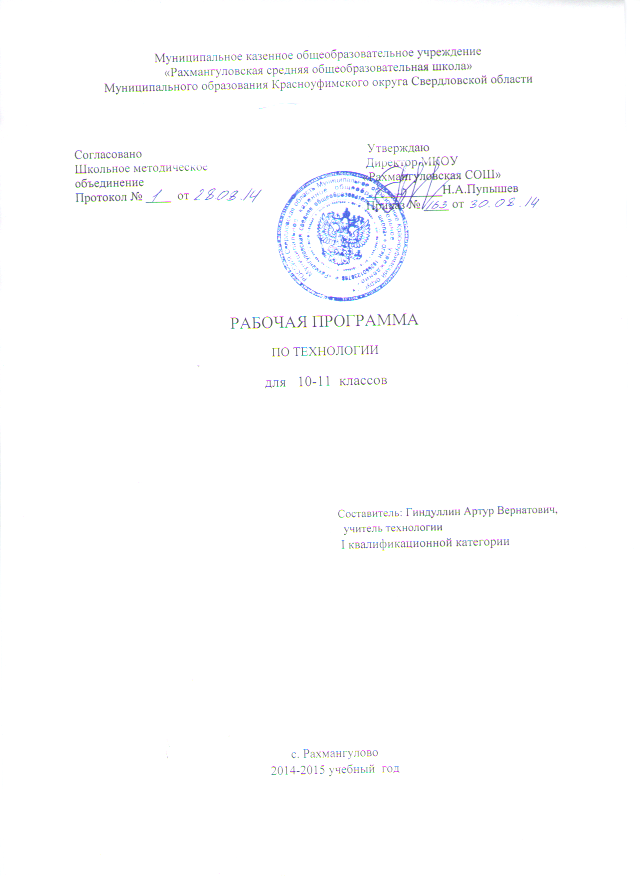 ПОЯСНИТЕЛЬНАЯ ЗАПИСКАНормативно-правовая база рабочей программы:Федеральный уровеньФедеральный закон от 29 декабря 2012г. № 273-ФЗ «Об образовании в Российской Федерации» с изменениями в действующей редакции;Федеральный базисный учебный план, утвержденный приказом МинобразованияРоссии от 09.03.2004г. №1312 «Об утверждении федерального базисного учебного плана и примерных учебных планов для образовательных учреждений РФ, реализующих программы общего образования» (со всеми последующими изменения);СанПин 2.4.2. № 2821-10 «Санитарно-эпидемиологические требования к условиям иорганизации обучения в общеобразовательных учреждениях» (зарегистрировано в Минюсте России 03.03.2011г., рег. № 19993);Федеральный перечень учебников, рекомендованных Министерством образования инауки РФ к использованию в образовательном процессе в общеобразовательных учреждениях, утвержденный приказом Министерства образования и науки РФ от 31.03.2014г. № 253;Региональный уровеньЗакон Свердловской области от 15 июля 2013 года № 78-ОЗ «Об образовании в Свердловской области».           Школьный уровеньУстав Муниципального казенного общеобразовательного учреждения «Рахмангуловская средняя общеобразовательная школа», утвержденный приказом начальника Муниципального отдела управления образованием, муниципального образования Красноуфимский округ от 22.08.2014 г. № 406; Основная образовательная программа Муниципального казенного общеобразовательного учреждения «Рахмангуловская средняя общеобразовательная школа», утвержденная на заседании педагогического совета школы Протокол № 1 от 30.08.2014 г, приказом директора от 30.08.2014 г. №168;Положение о рабочей программе МКОУ «Рахмангуловская средняя общеобразовательная школа», утвержденное приказом от 30.08.2014г. № 168.Основным предназначением образовательной области «Технология» в старшей школе на базовом уровне является: продолжение формирования культуры труда школьника; развитие системы технологических знаний и трудовых умений; воспитание трудовых, гражданских и патриотических качеств его личности; уточнение профессиональных и жизненных планов в условиях рынка труда.Программа включают в себя также разделы «Производство, труд и технологии», «Технологии проектирования и создания материальных объектов и услуг», «Профессиональное самоопределение и карьера», «Проектная деятельность».Обучение школьников технологии строится на основе освоения конкретных процессов преобразования и использования материалов, энергии, информации, объектов природной и социальной среды. Независимо от направления	обучения, содержанием программы по технологиипредусматривается изучение материала по следующим сквозным образовательным линиям:. • культура и эстетика труда;получение, обработка, хранение и использование информации;основы черчения, графики, дизайна;творческая, проектная деятельность;знакомство с миром профессий, выбор жизненных, профессиональных планов;влияние технологических процессов на окружающую среду и здоровье человека;перспективы и социальные последствия развития технологии и техники.Основной принцип реализации программы - обучение в процессе конкретной практической деятельности, учитывающей познавательные потребности школьников. Основными методами обучения являются упражнения, решение, прикладных задач, практические и лабораторно-практические работы.В программе предусмотрено „выполнение школьниками творческих или проектных работ. Соответствующая тема по учебному плану программы дается в конце каждого года обучения. Вместе с тем, методически возможно построение годового учебного плана занятий с введением творческой, проектной деятельности в учебный процесс с начала или с середины учебного года. При организации творческой или проектной деятельности учащихся очень важно связать эту деятельность с их познавательными потребностями.Основными результатами освоения учащимися образовательной области “Технология” являются:овладение знаниями о влиянии технологий на общественное развитие, о составляющих современного производства товаров и услуг, структуре организаций, нормировании и оплате труда, спросе на рынке труда.овладение трудовыми и технологическими знаниями и умениями, необходимыми для проектирования и создания продуктов труда в' соответствии с их предполагаемыми функциональными и эстетическими свойствами;умения ориентироваться в мире профессий, оценивать свои профессиональные интересы и склонности к изучаемым видам трудовой деятельности, составлять жизненные и профессиональные планы;формирование культуры труда, уважительного отношения к труду и результатам труда, самостоятельности, ответственного отношения к профессиональному самоопределению;развитие творческих, коммуникативных и организационных способностей, необходимых для последующего профессионального образования и трудовой деятельности.ЦелиИзучение технологии на базовом уровне направлено на достижение следующих целей:освоение знаний о составляющих технологической культуры, ее роли в общественном развитии; научной организации производства и труда; методах творческой, проектной деятельности; способах снижения негативных последствий производственной деятельности на окружающую среду и здоровье человека; путях получения профессии и построения профессиональной карьеры;овладение умениями рациональной организации трудовой деятельности, проектирования и изготовления личностно или общественно значимых объектов труда с учетом эстетических и экологических требований; сопоставление профессиональных планов с состоянием здоровья, образовательным потенциалом, личностными особенностями;развитие технического мышления, пространственного воображения, способности к самостоятельному поиску и использованию информации для решения практических задач в сфере технологической деятельности, к	анализу трудовогопроцесса в ходе проектирования материальных объектов или услуг; навыков делового сотрудничества в процессе коллективной деятельности;воспитание уважительного отношения к технологии как части общечеловеческой культуры, ответственного отношения к труду и результатам труда;формирование готовности и способности к самостоятельнойдеятельности на рынке труда, товаров и услуг, продолжению обучения в системе непрерывного	профессиональногообразования.Обще-учебные умения, навыки и способы деятельностиПримерная программа предусматривает формирование у учащихся общеучебных умений и навыков, универсальных способов деятельности и ключевых компетенции. При этом приоритетными видами обще-учебной деятельности для всех направлений образовательной области «Технология» на этапе среднего полного общего образования являются:Определение адекватных способов решения учебной задачи на основе заданных алгоритмов. Комбинирование известных алгоритмов деятельности в ситуациях, не предполагающих стандартное применение одного из них.Творческое решение учебных и практических задач:	умениемотивированно отказываться от образца, искать оригинальные решения; самостоятельное выполнение различных творческих работ; участие в проектной деятельности.Приведение примеров, подбор аргументов, формулирование выводов. Отражение в устной или письменной форме результатов своей деятельности.Выбор и использование средств коммуникации и знаковых систем (текст, таблица, схема, чертеж, технологическая карта и др.) в соответствии с коммуникативной задачей.Использование для решения познавательных и коммуникативных задач различных источников информации, включая Интернет-ресурсы и другие базы данных.Владение умениями совместной деятельности: согласование и координация деятельности с другими ее участниками; объективное оценивание свого вклада в решение общих задач коллектива.Оценивание своей деятельности с точки зрения нравственных, правовых норм, эстетических ценностей.Результаты обученияРезультаты обучения представлены в Требованиях к уровню подготовку и. содержат три компонента: знать/понимать - перечень необходимых для усвоения каждым учащимся знаний, уметь – владение конкретными навыками практической деятельности, а также компонент, включающий знания и умения, ориентированные на решение разнообразных жизненных задач. Результаты обучения сформулированы в требованиях в обобщенном виде и являются инвариантными по отношению к изучаемым технологиям и объектам труда.Ожидаемые результаты обучения по данной примерной программе в наиболее обобщенном виде могут быть сформулированы как овладение знаниями о влиянии технологий на общественное развитие, о составляющих современного производства товаров, и услуг, структуре организаций, нормировании и оплате труда, спросе на рынке труда; трудовыми и технологическими знаниями и умениями, необходимыми для проектирования и создания продуктов труда в соответствии с их предполагаемыми функциональными и эстетическими свойствами; умениями ориентироваться в мире профессий, оценивать свои профессиональные интересы и склонности к изучаемым видам трудовой деятельности, составлять жизненные и профессиональные планы; формирование культуры труда, уважительного отношения к труду и результатам труда, самостоятельности, ответственного отношения к профессиональному самоопределению; развитие творческих, коммуникативных и организационных способностей, необходимых для последующего профессионального образования нетрудовой деятельности.ТРЕБОВАНИЯ К УРОВНЮ ПОДГОТОВКИВЫПУСКНИКОВ СРЕДНЕЙ ПОЛНОЙ ШКОЛЫ
(базовый уровень)В результате изучения технологии ученик должен знать понимать влияние технологий на общественное развитие; составляющие современного производства товаров или услуг; способы снижения негативного влияния производства на окружающую среду: способы организации труда, индивидуальной и коллективной работы; основные этапы проектной деятельности; источники получения информации о путях получения профессионального образования и трудоустройства.Уметь оценивать потребительские качества товаров и услуг; составлять планы деятельности по изготовлению и реализации продукта труда; использовать в технологической деятельности методы решения творческих задач; проектировать материальный объект или услугу; оформлять процесс и результаты проектной деятельности; выбирать средства и методы реализации проекта; выполнять изученные технологические операции; планировать возможное продвижение материального объекта или услуги на рынке товаров и услуг, уточнять ^корректировать профессиональные намерения.Использовать полученные знания и умения в выбранной области деятельности для проектирования материальных объектов или услуг; повышения эффективности своей практической деятельности; организации трудовой деятельности при коллективной форме труда; решения практических задач в выбранном направлении технологической подготовки; самостоятельного анализа рынка образовательных услуг и профессиональной деятельности; рационального поведения на рынке труда, товаров и услуг; составления резюме и проведения само презентации.Календарное тематическое планирование 10 классКалендарное тематическое планирование 11 классСписок литературы.Программы общеобразовательных учреждений. Технология. Трудовое обучение. / Под ред. В. Д. Симоненко — М.: “Просвещение”, 2006, стр.13-14.Технология: Учебник для учащихся 10 класса общеобразовательных учреждений / Под редакцией В. Д. Симоненко. — М.: Вентана-Граф, 2005.Профильный курс “Машинопись и основы делопроизводства” (Технология, профильная подготовка). 9-11 классы / сост. Н. К. Лебедянцева. —Волгоград: Учитель – АСТ, 2005.Монахов М. Ю. Учимся проектировать на компьютере. Элективный курс: Практикум. — М.: БИНОМ. Лаборатория знаний, 2005.Технология: Учебник для учащихся 11 класса общеобразовательных учреждений / Под редакцией В. Д. Симоненко. — М.: Вентана-Граф, 2005.Компьютерные слайдовые презентации:Диск с программой «Технология» В.Д.Симоненко Интернет-рессурсы:htto://center.fio.ru/somhttD://www.eor-nthtto://www.eor.it.ruhttp://www.openclass.ru/userhttp://www/it-n.ruhttp://eidos.ruhttp://www.botic.ruhttp://www.cnso.ru/tehnhttp://files.school-collection.edu.ruhttp://trud.rkc-74.ru httD://tehnoloeiahttD://www.domovodstvo.fatal.ruhttD://tehnoloeiva.narod.ruБешенков С. А., Ракитина Е. А. Информатика. Учебник для 10-го класса. — М.: №Тема урокаТема урокаСодержание стандартаКол.часовЗнать и пониматьУметь и применятьУметь и применятьУметь и применятьВид и формы контролядата1Вводное занятие. Влияние технологий на общественное развитие. Вводное занятие. Влияние технологий на общественное развитие. Содержание  курса технологий в 10 классе.  Технология как часть  общечеловеческой  культуры , оказывающая влияние на развитие науки , техники, культуры, и общественные отношение.1ч.Понимать деятельность производственного предприятие.Уметь анализировать технологий, структуру и организацию производства.Уметь анализировать технологий, структуру и организацию производства.Уметь анализировать технологий, структуру и организацию производства.Фронтальный опрос. Ответы на вопросы.1 неделя.2Основы предпринимательства.Основы предпринимательства.Взаимовлияние уровня развития науки , техники и технологии и рынка товаров и услуг.1 ч. Иметь представления о современных технологиях в промышленности, сельском хозяйстве, сфере обслуживания. Уметь описать новые технологии, оборудование, материалы, процессы.Уметь описать новые технологии, оборудование, материалы, процессы.Уметь описать новые технологии, оборудование, материалы, процессы.Презентация.  Ответы на вопросы.2 неделя.3История становления препирательства в России История становления препирательства в России Виды предпринимательской деятельности в России в период  с X по начало ХХ в.Династия предпринимателей России.  1 ч.Знать виды предпринимательской деятельности в России. Уметь анализировать положительные и отрицательные моменты предпринимательской деятельности в России.Уметь анализировать положительные и отрицательные моменты предпринимательской деятельности в России.Уметь анализировать положительные и отрицательные моменты предпринимательской деятельности в России.Ответы на вопросы. 3 неделя.4Ресурсы  и факторы производства.Ресурсы  и факторы производства.Ресурсы и факторы. Система взаимодействия ресурсов и факторов производства. 1 ч.Знать, что образует процесс производства.Уметь подчитывать ресурсы которыми обладает семья.Уметь подчитывать ресурсы которыми обладает семья.Уметь подчитывать ресурсы которыми обладает семья.Фронтальный опрос. Ответы на вопросы.4 неделя.5Трудовой коллектив. Технологическая культура и культ Трудовой коллектив. Технологическая культура и культ Признаки трудового коллектива. Права и обязанности работников трудового коллектива.1 ч.Знать права и обязанности работников коллектива.Уметь определять признаки трудового коллектива.Уметь определять признаки трудового коллектива.Уметь определять признаки трудового коллектива.Фронтальный опрос ответ на вопросы. Презентация.5 неделя6Налогообложение в России.Налогообложение в России.Разновидность налогов и объекты налогообложения. Деление налогов по уровню1чЗнать, для чего государство взимает налоги, как делятся налоги по уровню.Уметь определять сумму налога на добавленную стоимость и сумму налога на прибыль.Уметь определять сумму налога на добавленную стоимость и сумму налога на прибыль.Уметь определять сумму налога на добавленную стоимость и сумму налога на прибыль.6 неделя7Предпринимательская фирма.Предпринимательская фирма.Основные признаки юридического лица. Виды предпринимательской деятельности.1чЗнать виды предпринимательской деятельности Уметь представлять и описывать свое будущее предприятие.Уметь представлять и описывать свое будущее предприятие.Уметь представлять и описывать свое будущее предприятие.Фронтальный опрос. Ответы на вопрос.7 неделя88Формы предпринимательской деятельности.Достоинства и недостатки форм предпринимательской деятельности.1чЗнать индивидуальные и коллективные формы собственности.Знать индивидуальные и коллективные формы собственности.Уметь анализировать достоинства и недостатки индивидуальных и коллективных форм собств.Презентация Ответы на вопросы.Презентация Ответы на вопросы.8 неделя99Создание творческого проекта. Нормативные документы и их роль в проектирования.Виды нормативной документации, используемой при проектировании.1чЗнать нормативную документацию, учет требований безопасности при проектированииЗнать нормативную документацию, учет требований безопасности при проектированииУметь определять ограничения, накладываемые на предлагаемое решение нормативными документами.Презентация Ответы на вопросы.Презентация Ответы на вопросы.9 неделя1010Менеджменты в деятельности предприятия.Сущность и основные составляющие менеджмента. Основные характеристики системы управления.1чЗнать цели и задачи менеджера перед собой и предприятием.Знать цели и задачи менеджера перед собой и предприятием.Уметь описывать структуру управления своего будущего предприятия.Фронтальный опрос Ответ на вопросФронтальный опрос Ответ на вопрос10 неделя1111Маркетинг в деятельности предпринимателя.Сущность и стратегия маркетинга. Процесс управления маркетингом. Разработка комплекса маркетинга.1чЗнать о ценообразовании.Знать о ценообразовании.Уметь разрабатывать комплекс маркетингаПрезентация Ответ на вопросыПрезентация Ответ на вопросы11 неделя1212Себестоимость продукта.Понятия о себестоимости продукции. Структура себестоимости. Отличие сметы затрат от калькуляции.1чЗнать как профессиональная деятельность руководителя может воздействовать на издержки выпускаемой продукции.Знать как профессиональная деятельность руководителя может воздействовать на издержки выпускаемой продукции.Уметь составлять калькуляцию.  Фронтальный опрос Ответы на вопрос. Фронтальный опрос Ответы на вопрос. 12 неделя.1313Цены товаров и услугСтратегии ценообразования. Цели и задачи ценообразования. Реализация товаров и услуг.1 ч. Знать о стратегии низких, умеренных и высоких цен.Знать о стратегии низких, умеренных и высоких цен.Уметь претворять в жизнь маркетинговые мероприятия.Презентация. Ответы на вопросы.Презентация. Ответы на вопросы.13 неделя1414Реализация товаров и услуг. Рынок потребительских товаров и услуг. Оказание услуг потребителю. Оптовая и розничная торговля. Права потребителя и производителя.1 ч.Знать об особенностях рынка потребительских услуг, основные положения законодательства о правах потребителя и производителя.Знать об особенностях рынка потребительских услуг, основные положения законодательства о правах потребителя и производителя.Уметь читать маркировки различных товаров.Фронтальный опрос. Ответы на вопросыФронтальный опрос. Ответы на вопросы14 неделя1515Реклама в системе предпринимательства.Основная задача рекламы. Этапы её разработки. Основные требования.1 ч.Знать роль рекламы в системе предпринимательства.Знать роль рекламы в системе предпринимательства.Уметь составить рекламу предложенного товара.Практическая работа. Ответы на вопросы.Практическая работа. Ответы на вопросы.15 неделя1616Предпринимательская идея.Предпринимательская деятельность. Технология претворения предпринимательской идеи в проект.1 ч. Знать основные составляющие культуры труда.Знать основные составляющие культуры труда.Уметь оценивать уровень технологической культуры.Презентация. Ответы на вопросы.Презентация. Ответы на вопросы.16 неделя1717Имидж офисаТехнология имиджмирования. Модель формирования имиджа организации. Поддержка морально-психологического климата фирмы.1 ч.Знать какие составляющие образуют имидж нашей школы.Знать какие составляющие образуют имидж нашей школы.Уметь представить имидж офиса вашего предприятия.Фронтальный опрос. Ответы на вопросы. Презентация.  Фронтальный опрос. Ответы на вопросы. Презентация.  17 неделя1818Дизайн офиса. Современные технологии материального производства.Требования к мебели, освещению, материалам, цвету при оформлении офиса. Оснащение помещения офисным оборудованием. Визитная карточка офиса: фирменный стиль, набор делового человека, вывеска фирмы.1 ч.Иметь представление о современных технологиях машиностроения, обработки конструкционных материалов, пластмасс; об автоматизации роботизации производственных процессов.Иметь представление о современных технологиях машиностроения, обработки конструкционных материалов, пластмасс; об автоматизации роботизации производственных процессов.Уметь описывать новые технологии, оборудование, материалы, процессы.Практическая работа. Ответы на вопросы. Презентация.Практическая работа. Ответы на вопросы. Презентация.18 неделя1919Служебно-деловой этикет. Технологическая культура и культура труда.Особенности взаимоотношения сотрудника и руководителя. Научная организация как основа культуры труда. Организация деловых контактов. Ведение деловых бесед. Деловая переписка.1 ч.Знать основные составляющие культуры труда и служебно-делового этикета.Знать основные составляющие культуры труда и служебно-делового этикета.Уметь оценивать уровень технологической культуры на предприятии или в организации ближайшего окружения.Фронтальный опрос. Ответы на вопросы.Фронтальный опрос. Ответы на вопросы.19 неделя2020Имидж сотрудников.Составляющие имиджа сотрудников: позы и жесты, манера сидеть, улыбка, чистота и аккуратность, одежда, образ предпринимателя.1 ч.Знать 6 правил искусства нравиться Дейла Карнеги.Знать 6 правил искусства нравиться Дейла Карнеги.Уметь поддерживать имидж делового, воспитанного человека, уметь вести деловую переписку.Практическая работа. Ответы на вопросы. Тест. Практическая работа. Ответы на вопросы. Тест. 20 неделя2121Творческий проект «Вывеска для офиса»Обоснование проекта, выбор модели, выбор и анализ вариантов, себестоимость изделия, реклама, оценка качества проекта, защита проекта.1 ч.Знать основные требования к проектированию изделия. Знать основные требования к проектированию изделия. Уметь выполнять эскизные проекты, отвечающие профилю обучения.Практическая работа.Практическая работа.21 неделя2222Техника для телефонной связи.Аналоговые и цифровые телефоны. Телефоны с автоответчиком. Телефоны с автоматическим определением номера. Коммуникационные системы связи, офисные мини-АТС, цифровые гибридные системы. Беспроводные телефоны.1 ч.Знать источники информации для успешной работы в проектной деятельности.Знать источники информации для успешной работы в проектной деятельности.Уметь использовать новые технологии для нахождения необходимой информации. Фронтальный опрос. Ответы на вопросы.Фронтальный опрос. Ответы на вопросы.22 неделя2323Мобильные средства связиВозможные воздействия длительного пользования сотовой телефонной связи на здоровье.1 ч.Знать об электронной коммерции в сети Интернет. Знать об электронной коммерции в сети Интернет. Уметь выбирать мобильную связь, пользоваться информацией в сети Интернет.Фронтальный опрос. Ответы на вопросы.Фронтальный опрос. Ответы на вопросы.23 неделя2424Офисная оргтехникаФаксимильный аппарат (факс), копировальный аппарат (ксерокс). Периферийное оборудование ПЭВМ (сканер, модем, принтер, комплект мультимедийного оборудования)1 ч.Знать, на каком принципе основана работа оргтехники.Знать, на каком принципе основана работа оргтехники.Уметь использовать современную технику для работы по созданию проектов.Фронтальный опрос. Ответы на вопросы.Фронтальный опрос. Ответы на вопросы.24 неделя2525Творческий проект «Компьютерная открытка-поздравление»Обоснование проекта, схема осуществления проекта, технологическая карта выполнения работы.1 ч.Знать основные требования к проектированию изделия: технологичность, творческую направленность, экологичность, соответствие требованиям дизайна и другие.Знать основные требования к проектированию изделия: технологичность, творческую направленность, экологичность, соответствие требованиям дизайна и другие.Уметь планировать свою работу по созданию творческого проекта, соблюдать основные требования к изделию.Презентация Презентация 25 неделя2626Проектирование в профессиональной деятельности.Значение инновационной деятельности предприятия в условиях конкуренции.1 ч.Знать роль экспериментальных исследований в проектировании.Знать роль экспериментальных исследований в проектировании.Уметь определять возможные направления инновационной деятельности в рамках образовательного учреждения или для удовлетворения собственных потребностей. ПрезентацияПрезентация26 неделя2727Информационное обеспечение процесса проектирования. Определение потребительских качеств объекта труда. Определение цели проектирования. Источники научной и технической информации. Методы сбора и систематизации информации.1 ч.Знать источники информации для разработки: специальная и учебная литература, электронные источники информации.Знать источники информации для разработки: специальная и учебная литература, электронные источники информации.Уметь проводить опросы и анкетирования, определять требования и ограничения к объекту проектирования.Практическая работа.Практическая работа.27 неделя2828Нормативные документы и их роль в проектировании. Проектная документация.Виды нормативной документации, используемой при проектировании.1 ч.Знать учёт требований безопасности при проектировании, согласование проектной документации.Знать учёт требований безопасности при проектировании, согласование проектной документации.Уметь выполнять эскизные проекты, отвечающие профилю обучения.Практическая работаПрактическая работа28 неделя2929Введение в психологию творческой деятельности.Виды творческой деятельности. Влияние творческой деятельности на развитие качеств личности.1 ч.Знать этапы решения творческой задачи.Знать этапы решения творческой задачи.Уметь выполнять упражнения на развитие ассоциативного мышления, поиск аналогий.Практическая работаПрактическая работа29 неделя30-3130-31Интуитивные и алгоритмические методы поиска решений.Выбор целей в поисковой деятельности. Значение этапа постановки задачи.2 ч.Знать эвристические приёмы решения практических задач.Знать эвристические приёмы решения практических задач.Уметь выполнять проектные задания. Практическая работаПрактическая работа30-31 недели32-3332-33Анализ результатов проектной деятельностиМетоды оценки качества материального объекта или услуги, технологического процесса и результатов проектной деятельности.2 ч.Знать план анализа собственной проектной деятельностиЗнать план анализа собственной проектной деятельностиУметь выбирать объекты проектирования, анализировать учебные задания.Презентация проектной деятельности. Защита проектов.Презентация проектной деятельности. Защита проектов.32-33 недели3434Презентация результатов проектной деятельностиОпределение целей презентации. Выбор формы презентации.1 ч.Знать особенности восприятия вербальной и визуальной информации.Знать особенности восприятия вербальной и визуальной информации.Владеть различными формами презентации результатов собственной проектной деятельности.Презентация проектной деятельности.Презентация проектной деятельности.34 неделяИтого:34 ч№Тема урокаСодержание стандартаКол.часовЗнать и пониматьУметь и применятьВид и формы контролядата1Вводное занятие. Структура современного производства. Выбор темы для творческого проекта. Содержание курса технологии в 11 классе. Сферы профессиональной деятельности: сфера материального производства и непроизводственная сфера. Отрасли производства, занимающие ведущее место в регионе. 1 ч.Иметь представление об организации производства: сферы производства, отрасли, объединения, комплексы и предприятия.Уметь  анализировать  требования к образовательному уровню и квалификации работников.Фронтальный опрос. Ответы на вопросы.1 неделя2Развитие творческих способностей.Приёмы развития творческих способностей.1 ч.Знать этапы процесса технического творчества. Иметь представление о конструировании задуманного объекта.Уметь определять степень креативности по тесту-опроснику Г.Дэвиса.Ответы на вопросы2 неделя3Метод мозговой атаки (МА)Основные правила мозгового штурма. Действия по методу мозгового штурма.1 ч.Знать план действий по методу мозгового штурма, правила проведения мозговой атаки.Уметь выбирать группу генераторов идей и группу аналитиков.Решение задач. Работа в группах.3 неделя4Метод контрольных вопросов.Суть метода контрольных вопросов. Эффективность данного метода.1 ч.Знать, как можно применять сочетании метод контрольных вопросов и метод (АМ).Уметь составлять списки контрольных вопросов.Ответы на вопросы. Решение задач.4 неделя5Метод обратной мозговой атаки. Суть и цель метода обратной мозговой атаки.1 ч.Знать, что такое «диверсионный» метод и для чего его используют.Уметь выявлять всевозможные недостатки рассматриваемого метода.Ответы на вопросы. Решение задач. Групповая  работа.5 неделя6Синектика.Нахождение близкого по сущности решения путём последовательного нахождения аналогов.1 ч.Знать типы аналогий, используемых синекторами (прямая, личная, символическая, фантастическая).Уметь находить аналоги (подобия) в различных областях знанийПрактическая работа. Презентация.6 неделя7Морфологический анализ.Суть метода и этапы решения задачи с помощью метода морфологического анализа её параметров.1 ч.Знать недостатки морфологического анализа (обилие вариантов, из которых трудно выбрать наилучший).Уметь решать задачи выбора профессии (или специальности) после окончания школы методом морфологического анализа.Ответы на вопросы. Решение задач.7 неделя8Морфологические матрицы.Создание конструкций новых устройств с требуемыми качествами.1 ч.Знать правила составления двумерной и многомерной матрицы.Уметь составлять морфологические матрицы выбора варианта воздействия.Практическая работа. Презентация.8 неделя9Ассоциации и творческое мышление.Сущность ассоциативного мышления.1 ч.Знать о применении в методе ассоциаций пословиц, отрывков их стихотворений, рассказов и т.д.Уметь устанавливать связи между явлениями, понятиями, порой весьма отдалёнными друг от друга.Практическая работа. Презентация.9 неделя10Метод фокальных объектовПеренесение признаков нескольких случайно выбранных объектов на совершенствуемый объект.1 ч.Знать этапы решения задач с помощью МФО.Уметь решать задачи методом фокальных объектов.Практическая работа. Тест. 10 неделя11Метод гирлянд случайностей и ассоциаций.Последовательность решения творческих задач методом гирлянд ассоциаций.1 ч.Знать последовательность решения творческих задач методом гирлянд ассоциаций.Уметь решать задачи методом гирлянд ассоциаций.Ответы на вопросы. Решение задач.11 неделя12Функционально-стоимостный анализ (ФСА).Цели и задачи функционально-стоимостного анализа. ФСА как комплексный метод технического творчества.1 ч.Знать основные этапы ФСА: подготовительный, информационный, аналитический, творческий, исследовательский.Уметь применять элементы ФСА для нахождения различных вариантов выполняемых школьниками проектов.Практическая работа. Презентация12 неделя13 Алгоритм решения изобретательских задач (АРИЗ)Цели и задачи АРИЗ. 1 ч.Иметь  представление об анализе.Уметь составлять сравнительную таблицу методов решения творческих задач.Практическая работа. Презентация13 неделя14Изобретения и рационализаторские предложения.Патентный поиск. Структура заявки на изобретение.1 ч.Знать критерии для рационализаторского предложения.Уметь составлять заявку на изобретение.Практическая работа. Презентация14 неделя15-16Создание творческого проекта «Нормирование и оплата труда»Основные направления нормирования труда в соответствии с технологией и трудоёмкостью процессов производства.2 ч.Знать формы оплаты труда. Знать этапы выполнения творческого проекта.Уметь пользоваться справочной литературой.Практическая работа. Презентация15-16 недели17Научно-техническая революция второй половины 20 века.Экологические проблемы. Использование ядерной энергии. Захоронение отходов.1 ч.Знать природоохранные технологии.Уметь анализировать экологическую обстановку, быть неравнодушным к проблемам человечества.Фронтальный опрос. Ответы на вопросы.17 неделя18 Глобальные проблемы человечестваДемографический взрыв. Обеспеченность человечества питьевой водой. Минеральные ресурсы Земли.1 ч.Иметь представление о путях увеличения обеспеченности человечества продовольствием.Уметь анализировать проблемы человечества.Практическая работа в группах.18 неделя19Энергетика и экология.Потребности человечества в энергии. Гидроэлектростанции. Атомные электростанции. Нетрадиционные источники получения электрической энергии.1 ч.Знать потребности человечества в энергии, основные современные тенденции развития мировой энергетики.Уметь находить достоинства и недостатки различных способов получения энергии.Практическая работа. Презентация19 неделя20 Загрязнение атмосферыВлияние промышленности и транспорта на атмосферу. Кислотные дожди. Парниковый эффект. Озоновые дыры.1 ч.Знать, какой вред окружающей среде приносят промышленность и транспорт.Уметь делать вывод о загрязнённости атмосферы в нашем селе.  Фронтальный опрос. Ответы на вопросы.20 неделя21Загрязнение гидросферыОсобенности загрязнения гидросферы. Методы защиты гидросферы. 1 ч.Знать методы защиты гидросферы. Уметь оценивать качество пресной водыПрактическая работа. Презентация21 неделя22Уничтожение лесов и химизация сельского хозяйстваСокращение площади лесов. Нитраты и нитриты, диоксины, пестициды. Рациональное использование лесов и пахотных земель. Сохранение биологического равновесия на планете. 1 ч.Знать значение леса для живых организмов, в чём заключается рациональное использование лесов и пахотных земель.Уметь получать экологически чистые сельскохозяйственные продукты.Фронтальный опрос. Ответы на вопросы.22 неделя23Природоохранная деятельностьЭкологический мониторинг. Переработка бытового мусора и промышленных отходов. Безотходная технология. Экологически устойчивое развитие человечества.1 ч.Знать три основных процедуры мониторинга: наблюдение, оценка состояния и прогноз возможных изменений.Уметь приводить в порядок пришкольную территорию.Практическая работа. Презентация23 неделя24Создание творческого проектаНаучно-техническая революция и её влияние на окружающую среду.1 ч.Знать основные экологические проблемы промышленного производства и в сельском хозяйстве.Уметь отразить  проблемы в проектной деятельности.Практическая работа. Презентация24 неделя25Понятие профессиональной деятельности.Основные функции профессиональной деятельности. Формы разделения труда. Сферы и отрасли профессиональной деятельности1 ч.Знать, к чему приводит разделение труда, что обеспечивает успех профессиональной деятельности.Уметь определять цели и задачи своей будущей профессиональной деятельности.Практическая работа. Ответы на вопросы.25 неделя26 Понятие культуры трудаРабочее место. Дизайн. Техника безопасности. Эффективность производства.1 ч.Знать основные компоненты культуры труда.Уметь определять эффективность какого-либо вида трудовой деятельности, составлять бизнес-планПрактическая работа. Ответы на вопросы. Презентация.26 неделя27Изучение рынка труда, профессий и профессионального образования. Способы изучения рынка труда и профессий: конъюнктура рынка труда и профессий.1 ч.Знать виды и формы получения профессионального образования. Региональный рынок образовательных услуг.Уметь находить источники информации о вакансиях рынка труда.Практическая работа.27 неделя28 Планирование профессиональной карьерыПути получения образования, профессионального и служебного роста. Виды и уровни профессионального образования  и профессиональная мобильность.1 ч. Знать виды и уровни  профессионального образования.Уметь составить резюме, план построения профессиональной карьеры.Практическая работа.28 неделя29-30Основные закономерности развития искусственных системПонятие об искусственной системе. Развитие как непрерывное возникновение и разрешение противоречий. Основные закономерности развития искусственных систем.2 ч.Знать знакомые школьникам системы: устройство бытовой техники, транспортные машины, технологическое оборудование.Уметь описывать свойства нового поколения искусственных систем с учётом закономерностей их развития.Практическая работа.29-30 недели31-32Защита интеллектуальной собственностиПонятие интеллектуальной собственности. Способы защиты авторских прав. Публикации. Депонирование рукописей. Рационализаторское предложение.2 ч.Знать сущность патентной защиты разработок: открытие и изобретение, промышленный образец и полезная модель.Уметь разрабатывать различные формы защиты проектных предложений (тезисы докладов, краткие сообщения, заявки на полезную модель или промышленный образец).Практическая работа. Презентация31-32 недели33-34Презентация результатов проектной деятельности.Определение целей презентации. Выбор формы презентации. Особенности восприятия вербальной и визуальной информации.2 ч.Знать различные формы презентации результатов собственной проектной деятельности. Компьютерная презентация.Уметь использовать технические средства в процессе презентации. Ответы на вопросы 33—34 неделиИтого:34 ч.